Formulaire pour observations et commentairesREPUBLIQUE DU CAMEROUNPaix-Travail-Patrie
--------------
Agence des Normes et de la Qualité
-------------
Direction Générale
-------------- 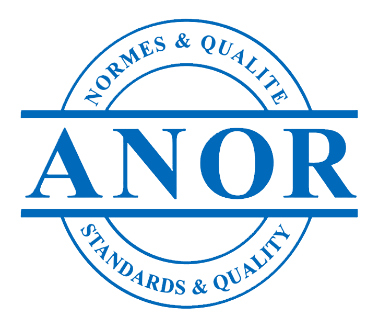 REPUBLIC OF CAMEROONPeace –Work-Fatherland
--------------
Standards and Quality Agency
--------------
Directorate General
------------- Date :  Date :  Date :  Document : (insérer le titre de la norme à commenter)Document : (insérer le titre de la norme à commenter)Document : (insérer le titre de la norme à commenter)Document : (insérer le titre de la norme à commenter)12(3)45(6)(7)Nom de l’organisme/expertTitre/Sous-titre
(e.g. 3.1)Paragraphe/
Figure/Table/Note
(e.g. Table 1)Nature du commentaireJustification du commentaireChangement proposé par l’organismeObservations et commentaires